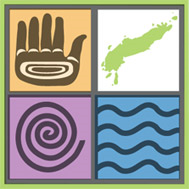 2017 ALAMANCE ARTISANS ANNUAL ART EXTRAVAGANZAPO BOX 1144, MEBANE, NC 27302Online at www.alamanceartisans.com and alamanceartisans.com/extravaganza       Alamance Artisans Guild is 12 years old and has more than 100 members! We are happy to report that our first seven Studio Tours have been very successful, and this year we announce our evolution into a new All-Guild Event. Plans for the first Alamance Artisans Annual Art Extravaganza are well underway. It is scheduled for October 14 and 15, 2017, at the Vailtree Event Center in Haw River, NC.  Last year, we welcomed thousands of visitors to our studios throughout the county. This year, we anticipate to generate equal enthusiasm as our artisans display and sell their artwork in one fantastic venue location. The Alamance County Arts Council helps fund and publicize this event. However, we do need additional supporters in order to ensure the success of our event.We are offering local businesses this opportunity to be supporters of the Alamance Art Extravaganza.Supporter Benefits Include:Business name, address, and contact information listed on printed promotional materials.Link to business website placed on the Alamance Artisans Extravaganza website.Business support is cited on the Alamance Artisans Extravaganza’s Facebook page.Business logo displayed at all artisan exhibit areas and on large plasma screens at the Vailtree Event Center during the Art Extravaganza event.We are excited about drawing attention to one of the greatest happenings here in Alamance County. We invite you to become a Supporter of the first Alamance Artisans Annual Art Extravaganza by making a donation of $160. Participating artists also pay a $160 fee. All funding from supporters and artists goes toward the expenses of the Art Extravaganza, including printed promotional material, postage, advertising (both radio and news publications), and signage.---------------------------------------------------------------------------------------------BUSINESS NAME: __________________________________________________PHONE:_______________MAILING ADDRESS:_________________________________________________________WEBSITE:  ________________________________________________________________EMAIL:  ___________________________________________________________________CONTACT PERSON: ________________________________________________PHONE:_______________DONATION OF $160  - DATE RECEIVED: _____ (May 21, 2017 DEADLINE) RECEIVED BY: ____________Please make checks payable to "Alamance Artisans Guild", designated Art Extravaganza.Send completed form and payment to: ART EXTRAVAGANZA, PO BOX 1144, MEBANE, NC 27302If you have any questions or concerns, please contact:  Daniel Frost 904-405-4408 iheartart80@yahoo.com                                                                